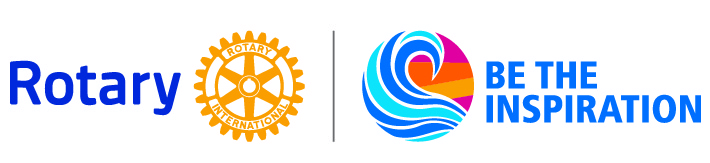 hendersonvillerotary.com